“Roma, Florencia, La Toscana, Región Chianti, Venecia”Esta opción de viaje incluye el alquiler de auto para que tengan independencia y pueda conducir por cuenta propia en pareja o en familia. Únase a nuestro pequeño grupo Renacimiento Italiano solo durante las excursiones y actividades en cada ciudad. Los hoteles y actividades serán los mismos la única diferencia será que, en lugar de viajar en tren con el grupo, conducirá su propio auto. La renta se incluye desde el día 3 al día 6 del itinerario. Para su comodidad, incluimos el estacionamiento los días de su estadía en Florencia. El auto se devolverá a la llegada en Venecia.Duración:08 Días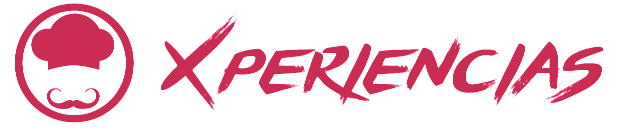 Llegadas:  Viernes específicos.VIGENCIA:  04 Junio – 15 Octubre 201.	Mínimo 2 personasDía 1 Viernes.		Roma “La Ciudad Eterna”¡Bienvenido a Roma! Después de reunirse con su conductor en el aeropuerto, se traslada al hotel. El resto del día libre: sugerimos un paseo por el impresionante centro histórico de Roma. Visite la famosa Fuente de Trevi y asegúrese de lanzar una moneda sobre su hombro derecho, la leyenda dice que, si lo hace, regresará a Roma. Continúe hasta Piazza Della Rotonda y conozca el Panteón, antiguo templo de Marco Agrippa, luego convertido en iglesia: este es el único templo romano que ha permanecido intacto a lo largo de los siglos. Luego llegará a la Piazza Navona, y podrá admirar la hermosa fuente de los Cuatro Ríos, diseñada por Bernini: la leyenda dice que el autor colocó la personificación del Río de la Plata como si tuviera miedo de la fachada de la iglesia frente a él, construida por su rival Borromini. Si lo prefiere podemos reservar una visita guiada privada. Nuestro programa Renacimiento Italiano incluye una cena en el encantador barrio de Trastevere, conocido por su movida. Tendrá la oportunidad de cenar en una típica trattoria romana, para descubrir aromas y tradiciones ancestrales. Ofrecemos tres opciones de restaurantes para elegir. ¡Deje que la reserva corra por nuestra cuenta! ¡Disfrute de su Cena! Alojamiento.Día 2 Sábado.		Roma.“Este día visitará las atracciones imperdibles de Roma: los Museos Vaticanos y el Coliseo”Después del desayuno, entre las 7:45 am y las 8:00 am, se recoge en el hotel para la visita incluida a los Museos Vaticanos, Capilla Sixtina y Basílica de San Pedro, con nuestro acceso exclusivo “saltando la fila”. Su guía lo llevará a una de las colecciones privadas de arte más importantes del mundo. Camine por las majestuosas Galerías de los Tapices y Mapas Geográficos, admire las Estancias de Rafael y como broche de oro la maravillosa Capilla Sixtina. Luego lo llevarán a través de una puerta privilegiada a la Basílica de San Pedro: ¡la iglesia más grande del mundo! El recorrido finaliza en la Plaza de San Pedro. Traslado hacia el Coliseo, tiempo libre para tomar un gelato, un panino o la tipica pizza a taglio (street food romano) y por la tarde,únase a nuestro guía profesional para la visita al Coliseo, sin esperar en la fila. Al ingresar al Anfiteatro Flavio, visitaremos los lugares donde los antiguos romanos solían asistir a una variedad de eventos, como batallas de gladiadores o cacerías de animales. Aprenderá más sobre cómo los romanos solían disfrutar del tiempo libre. Después del Coliseo, continuaremos hacia el Monte Palatino, el lugar donde se fundó la ciudad y donde vivieron los emperadores romanos: la vista es espectacular desde aquí, ¡así que prepárese para tomar hermosas fotografías! Visitaremos el Foro Romano, el corazón palpitante de la vida romana antigua, para ver algunas de las ruinas de la época muy bien conservadas: deje que el guía lo lleve atrás en el tiempo e intente imaginar cómo era ser un ciudadano de la antigua Roma. Traslado de regreso al hotel. Disfrute del resto del día para conocer la ciudad. Alojamiento.Día 3 Domingo.		Roma – Florencia.Desayuno en su Hotel. Después de reunirse con su conductor en el lobby del hotel, se trasladarán a la tienda de alquiler de auto Avis para realizar el procedimiento para recoger el auto. Con las llaves en mano comience su viaje y disfrute del paisaje Italiano a través de las regiones de Lazio y Toscana. Si lo desea durante el camino puede visitar una entre Civita de Bagnoregio, Orvieto o Montepulciano o si le gustan las marcas Italianas, puede aprovechar para ir de compras al “The Mall”, antes de llegar a Florencia!  A su llegada a Florencia, realice su check in en el hotel y disfrute de tiempo libre. Por la tarde, reúnase con su guía experto local para un recorrido por la ciudad considerada la “Cuna del Renacimiento”. Visitaremos los innumerables monumentos, iglesias y palacios emblemáticos como el Duomo dedicado a Santa Maria del Fiore. En su visita, quedará impresionado por su magnífica cúpula construida por Filippo Brunelleschi. Luego, cruzaremos una pequeña plaza para ver la torre “Campanile” (parcialmente diseñada por Giotto) y el Baptisterio, con sus puertas de bronce donde Miguel Ángel imaginó las “Puertas del Paraíso”. En el centro de la ciudad, verá otros iconos del patrimonio florentino: la Piazza della Signoria, la Loggia de Lanzi con sus esculturas, el Palazzo della Signoria (también conocido como Palazzo Vecchio) y la Basílica de la Santa Croce. Este tour le mostrará los lugares más fascinantes e interesantes de Florencia y también incluye la famosa Galería de la Accademia. Se podrá admirar la estatua más famosa del mundo, el imponente David de Miguel Ángel, una escultura de absoluta belleza, símbolo del modelo renacentista. Dentro de la Galería de la Accademia, se pueden conocer otras obras maestras de este famoso artista como “I Prigioni”, “San Matteo” y “La Pietà di Palestrina”. Alojamiento.Día 4 Lunes.			Florencia “Cuna del Renacimiento”Después del desayuno, salida hacia una de las zonas más bellas y típicas de la Toscana, las colinas de Chianti, caracterizadas por una ruta escénica entre viñedos, olivares y senderos de cipreses, pueblos o “borghi” entre grandes murallas medievales, campanarios, castillos y fortalezas. Llegada a Montefioralle, un maravilloso pueblo de la Edad Media, rodeado de naturaleza que fue inspiración de artistas y pintores de todos los tiempos. Nos detendremos en una típica bodega familiar, de bajo impacto ambiental y agricultura sostenible, que recibió la certificación orgánica de calidad en 2019. Se aprenderán los procesos básicos para la elaboración del vino, desde el estrujado de la uva, pasando por la vinificación hasta el embotellado. Visita a la bodega y degustación de los vinos * (1 copa de cosecha de Chianti Classic, 1 copa de cosecha de Chianti Classic Reserve, 1 copa de cosecha de IGT y Vin Santo), acompañado de especialidades locales (crutones de polenta con ragú, albondiguillas, pan con tomate y pan con aceite de producción propia). Después de la visita, breve caminata en Montefioralle entorno del antiguo castillo. Regreso a Florencia. Resto del día libre: puede explorar las colinas cerca de Florencia o ir a Pisa o Siena con su auto……. En total libertad. Alojamiento.* La selección de vinos puede variar según la producción.Dia 5. Martes.		Florencia.Después del desayuno, día libre. Puede pasar el día paseando por su cuenta por las calles del centro histórico de la hermosa o le sugerimos que tome su auto y visite uno de estos maravillosos destinos cerca de Florencia como Siena, San Gimignano, Chianti, Val D’Orcia, Pisa, Lucca, Arezzo y Cinque Terre. Si desea realizar una visita guiada a Siena, San Gimignano o Pisa, ¡podemos reservarla! Alojamiento.Dia 6. Miércoles.		Florencia – Venecia.Después del desayuno, comience su viaje a Venecia. Si lo desea, le recomendamos una parada en Bolonia, ciudad docta y en gastronómica por excelencia, famosa por sus torres medievales, iglesias y casco histórico monumental. Otra parada que recomendamos en vez que Bolonia es Ferrara e o Padua. Una vez en Venecia, dejará su auto en la oficina de Avis en el aeropuerto Marco Polo o en Piazzale Roma (dependiendo de cómo llegue a Venecia). ¡No se preocupe que pensamos en todo! Incluimos el traslado a su hotel. Mañana libre, por la tarde, encuentre a su tour líder y prepárese para una de las experiencias más soñadas: dar un paseo en góndola. Esta es la perfecta opción para enamorarse de la ciudad construida sobre el agua, de admirar los espléndidos palacios, iglesias, jardines y navegar por el Gran Canal de Venecia y canales de la mano de un experto gondolero. Pero el día aún no ha terminado. ¡Vivirá otra experiencia veneciana increíble! Nuestro programa incluye el “Tour Bacaro”. Visitaremos algunos bares de vino regionales en zonas menos conocidas de Venecia, donde degustará un poco de vino y los tradicionales cicchetti, que son las tapas venecianas. ¡Será una experiencia divertida para terminar el día! Noche libre. Alojamiento.Dia 7. Jueves.		Venecia. “La Ciudad más Romántica”Después del desayuno, disfrute de su recorrido a pie, con una entrada “sin filas” para visitar la espléndida Basílica de San Marcos. Después visitaremos los lugares más emblemáticos de la “Ciudad Flotante”: el Palazzo dei Dogi, símbolo del pasado glorioso de Venecia, y el “Puente de los Suspiros”. La tarde es libre. No deje de disfrutar y perderse por el laberinto de callejones, ver las tiendas que hay por todas partes. Nuestra sugerencia para la hora del aperitivo es ir al legendario Harry’s Bar, tradicional, donde se preparaba la bebida Bellini, hecha con Prosecco y jugo de durazno. Alojamiento.Dia 8. Jueves.		Venecia – MéxicoDesayuno. A hora indicada traslado al aeropuerto para abordar vuelo a nuestra ciudad de origen.Nota: Extensión a Milán opcionalmente.Fin de nuestros servicios.INCLUYE:Traslado Privado desde el Aeropuerto Fiumicino al Hotel en Roma.Alquiler de auto (del día 3 al día 6 del viaje).Alojamiento en hoteles 4*o 5* con calificaciones garantizadas por Carrani Tours.Servicio de maleteros en los hoteles.Desayunos.Tour líder – Guía profesional que lo acompañara durante su viaje (del día 3 al día 7)Tours incluidos en Roma: Museos Vaticanos, Capilla Sixtina y Basílica de San Pedro + Coliseo, Foro Romano y Monte Palatino (Transporte, guía local profesional, entradas sin filas y auriculares)Cena en Trastevere uno de los barrios más característicos de Roma.A elegir entre tres restaurantes: Restaurante Cajo & Gajo Piazza de San Calisto 9.Restaurante Grazia y Graziela-Largo M.D. Fumasoni Biondi, 5 (Esq. Vía de la Plagia)Restaurante Nannarella – Piazza de San Calisto, 5. Visitas a Florencia: Visita a pie y Galleria dell Academia (guía local profesional, entradas                        sin filas y auriculares) Tour de medio día por la Campiña de Chianti, visita a una bodega típica y cata de vinos   con algunos tentempiés, Tours en Venecia: Recorrido a pie con entradas “Sin filas” para visitar la espléndida    Basílica de San Marcos, (por su cuenta) Paseo en góndola. Experiencia Bacaro. (Recorrido de Bares locales, ubicados en los distritos menos conocidos de la Ciudad, donde podrán degustar Vinos regionales, y los famosos “Cicchetti), o tapas Venecianas.Aparcamiento en Florencia.Traslado en Venecia desde el aeropuerto Piazzale Roma o Marco Polo Hotel.NO INCLUYE:Actividades y alimentos no indicados en el itinerario.Tasa Municipales.Vuelos internacionales Propinas.Gastos personales.NOTAS:Tarifas por persona en USD, sujetas a disponibilidad al momento de reservar y cotizadas en categoría estándarEs responsabilidad del pasajero contar con la documentación necesaria para su viaje (el pasaporte debe tener una vigencia de + de 6 meses).En caso de que hubiera alguna alteración en la llegada o salida de los vuelos internaciones y los clientes perdieran alguna (S) visitas; Travel Shop no devolverá el importe de las mismas. En caso de querer realizarlas tendrán un costo adicional y están sujetas a confirmación. Recomendamos que el cliente contrate un seguro de viajero ya que Travel Shop no cubrirá los gastos médicos en caso de accidente.Consultar condiciones de cancelación y más con un asesor de Operadora Travel Shop.Los hoteles confirmados se harán saber 15 días antes de la fecha de salida.Bebidas en comidas y cenas de acuerdo a itinerario.Itinerario sujeto a cambios sin previo aviso, garantizando los servicios antes mencionados en casos extremos, se darán opciones alternativas.Tasas municipales a pagar directamente en destino.Auto Incluido en Categoria Primera: Grupo “I” Audi A3 Automatico o similar.Auto Incluido en Categoria Lujo: Grupo “H” BMW 318 o similar.CATEGORIA PRIMERACATEGORIA LUJOCALENDARIO DE LLEGADAS CATEGORIA PRIMERACALENDARIO DE LLEGADAS CATEGORIA PRIMERA20212021JUNIO04, 18, 25JULIO09, 16, 23AGOSTO06, 20, 27SEPTIEMBRE03, 10, 17, 24OCTUBRE01, 15TEMPORADA ALTATEMPORADA ALTATEMPORADA MEDIATEMPORADA MEDIAHOTELES PREVISTOS                                                                                                           o SIMILARES CATEGORIA PRIMERAHOTELES PREVISTOS                                                                                                           o SIMILARES CATEGORIA PRIMERAHOTELES PREVISTOS                                                                                                           o SIMILARES CATEGORIA PRIMERACIUDADHOTELCATROMASTARHOTELS METROPOLEPFLORENCIASTARHOTELS MICHELANGELOPVENECIASTARHOTEL SPLENDID PTARIFAS POR PERSONA EN USDSERVICIOS TERRESTRES EXCLUSIVAMENTECATEGORIA PRIMERADBL/TRPSGLTEMPORADA ALTA  04, 18, 25 JUN / 03,10, 17, 24 / 01, 15 OCT38205110TEMPORADA MEDIA 09, 16, 23 JUL / 06, 20, 27 AGOSTO35804630CALENDARIO DE LLEGADAS CATEGORIA LUJOCALENDARIO DE LLEGADAS CATEGORIA LUJO20212021JUNIO04, 18, 25JULIO09, 16, 23AGOSTO06, 20, 27SEPTIEMBRE03, 10, 17, 24OCTUBRE01, 15TEMPORADA SUPER ALTATEMPORADA SUPER ALTATEMPORADA ALTATEMPORADA ALTATEMPORADA MEDIATEMPORADA MEDIAHOTELES PREVISTOS                                                                                                                  o SIMILARES CATEGORIA LUJOHOTELES PREVISTOS                                                                                                                  o SIMILARES CATEGORIA LUJOHOTELES PREVISTOS                                                                                                                  o SIMILARES CATEGORIA LUJOCIUDADHOTELCATROMASINA HOTEL BERNINI BRISTOLLFLORENCIASINA HOTEL VILLA MEDICILVENECIASINA HOTEL CENTURION PALACELTARIFAS POR PERSONA EN USDSERVICIOS TERRESTRES EXCLUSIVAMENTECATEGORIA LUJODBL/TRPSGLSUPER ALTA TEMPORADA 04, 18 JUN / 03, 10, 17, 24 SEP46606650TEMPORADA ALTA 25 JUN, 01, 15 OCT44906310TEMPORADA MEDIA 09, 16, 23 JUL / 06, 20, 27 AGOSTO42405810